Инвестиции в основной капитал по формам собственности  за 2021 год(без субъектов малого предпринимательства и объема инвестиций, 
не наблюдаемых прямыми статистическими методами)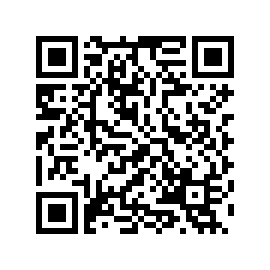 В фактически действовавших ценах, млн рублейВ % к итогуВсего3579650,7100в том числе по формам собственности:Государственная1259393,435,2в том числе:федеральная375965,110,5субъектов Российской Федерации883428,324,7муниципальная2953,20,1общественных и религиозных организаций (объединений)2651,10,1частная1260895,135,2смешанная российская350482,89,8потребительская кооперация...…государственных корпораций63301,41,8Иностранная295475,28,2Совместная российская и иностранная344438,99,6